Муниципальное бюджетное учреждение дополнительного образованияЦентр творчества «Радуга»Муниципального образования Тимашевский районМастер-классна тему:«Мини-ежедневник»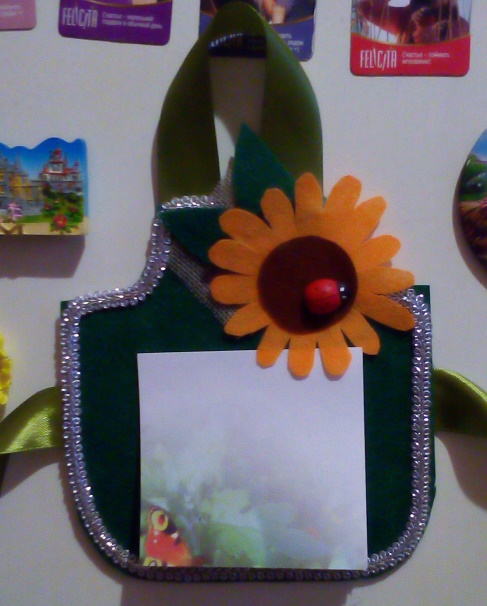 Подготовиларуководитель объединения «Природная мастерская»педагог дополнительного образованияДзюба Алла Георгиевна
станица Роговская2018 годДобрый день Уважаемые коллеги, рада приветствовать Вас на моем мастер классе!  Я Дзюба Алла Георгиевна, работаю в Центре творчества «Радуга» педагогом дополнительного образования, художественной направленности и являюсь руководителем объединения «Природная мастерская». На занятиях мы  работаем с природными материалами и шпагатом, с бросовым материалом, бумагой в технике квиллинг и папье-маше, совершенствуем умения изготавливать аппликации и панно из различного материала, делать декоративную работу изделия. Данный мастер-класс дает возможность изготовить нужный и красивый  предмет магнит с блоком для записей и узнать, как декорировать его самыми красивыми солнечными цветами, излучающую позитивную энергию - подсолнухами. Приступим..         Тема: «Мини – ежедневник».Цель: изготовление и декорирование магнита с блоком для записей в смешанной технике.Задачи:- познакомить участников мастер-класса с историей возникновенияфетра, технологическими возможностями этого материала и егоиспользованием в процессе художественного творчества,- создать условия для обретения большинством педагогов своегособственного профессионального стиля, который позволил бы детямреализовать творческие способности при работе с фетром,
        - познакомить с возможными вариантами декорирования магнита с   блоком для записи цветами, выполненными в смешанной технике,
         - воспитывать усидчивость аккуратность, трудолюбие,
          - развивать эстетический вкус.
     Оборудование и инструменты: образец работы педагога, технологические карты, картон(как основа), готовые заготовки из фетра, клей или клеевой пистолет, ножницы, магнитики, блок для записей-8см х 12 см , - дополнительный декор (кружево, атласные ленты, бисер, бусинки, пайетки и т.д.)Ход мастер-класса.Фантазии полёт и рук творенье         С восторгом я держу в своих руках...
           Не знает, к счастью, красота старенья,
          Любовь к прекрасному живёт в веках.Каждый человек предпочитает жить в комфорте и уюте, поэтому окружает себя различной техникой и приспособлениями, улучшающие качество жизни!!! Один из предметов, который сделает намного организованнее нашу жизнь - это магнит с блоком для записей на холодильник!!! Любая запись, будь - то список покупок, рецепт или обращение к своим домочадцам будет находиться на видном месте и привлекать внимание!!! Чтобы данный предмет был эстетически красивым и мог быть сувениром для мамы, бабушки, тети, подружки, я предлагаю несколько вариантов оформления данного магнита, поэтому, не мешкая приступим. Но для начала хочу сказать несколько слов, о материале из которого мы сегодня будем изготавливать наш ежедневник.  Что же такое ФЕТР?Фетр - это материал, полученный валянием пуха (тонкого волоса) кролика, зайца, отходов меха пушных зверей ценных пород, а также овечьей шерсти. По своей структуре представляет собой волокнистый материал, произведенный с применением нагревания, увлажнения, трения и других процессов для сцепления волокон меха или шерсти в нетканую, плотно спутанную ткань. Вы уже знаете, как получается из шерсти войлок, материал из которого вы уже изготавливали игрушки техникой сухого валяния и салфетки техникой? Правильно – мокрого валяния.  Сегодня мы возьмем фетр, материал более тонкий и очень подходящий для изготовления нежных и очень красивых цветов.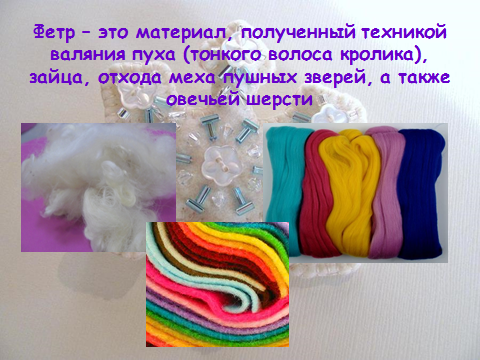 Применение фетра:бусы, браслеты и заколки для волос,декор для мебели, ковриков, диванные подушки,кашпо для цветов, рамки для фотографий,модные сумки и оригинальные чехлы для гаджетов,мягкие и развивающие игрушки, карнавальные костюмы, скатерти.             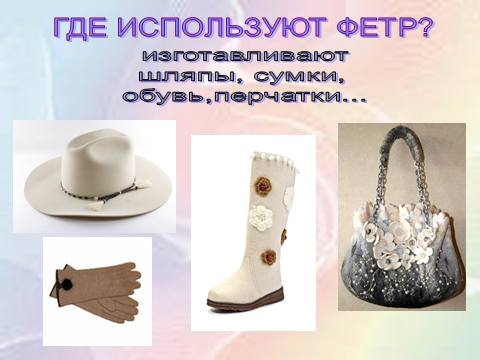 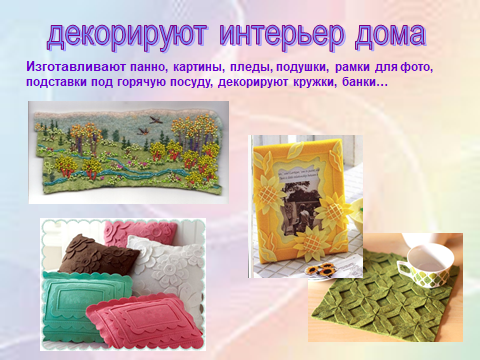 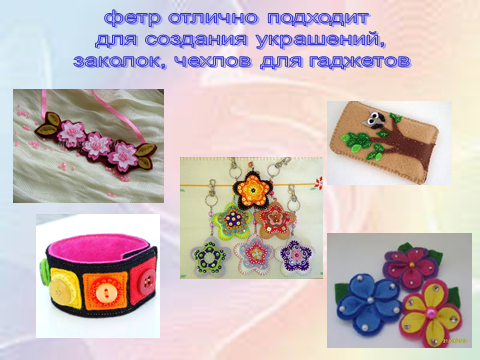 Преимущества фетра:— экологическая чистота,— высокая технологичность — приклеивается, пришивается, режется без образования бахромы,
— сухая химчистка,
— не отражает свет,— водоотталкивающая пропитка,
— антимолевая, антистатическая и прочие обработки,
— высокая стойкость к истиранию.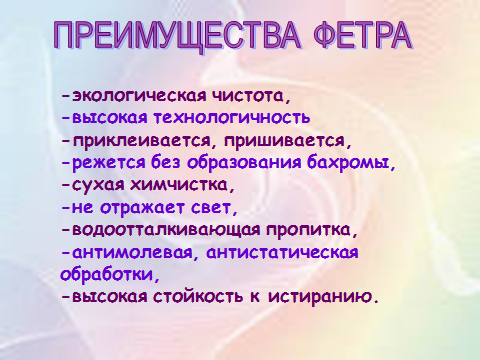       Данный мастер-класс дает возможность изготовить нужный предмет своими руками из фетра мини – ежедневник на магнитике и узнать, как декорировать его самыми красивыми солнечными цветами, излучающую позитивную энергию - подсолнухамиПодсолнухи пахнут 
Солнечной свежестью.
Еще, обязательно,
Утренней нежностью.
И пахнут всегда,
Несмотря на погоду.
Взгляните на них
И забудьте невзгоды.А теперь приступим к работе. Для изготовления основы с подсолнухом необходимы материалы и инструменты: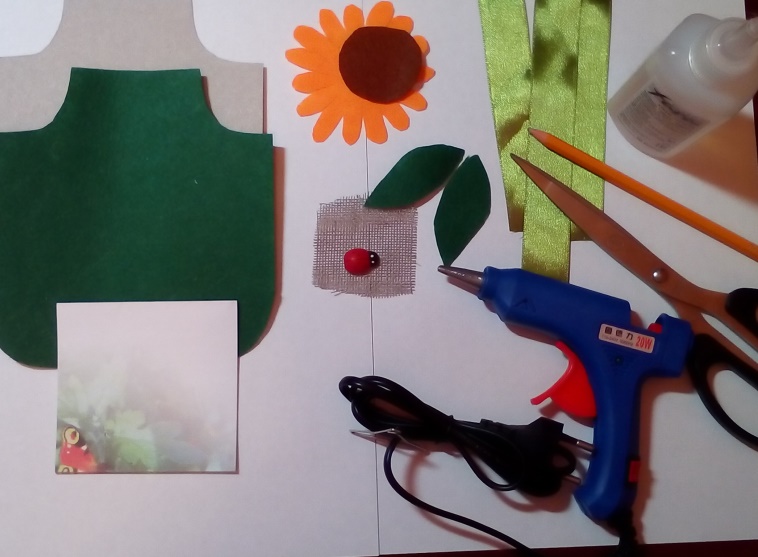 Подготовим основу для декорирования
 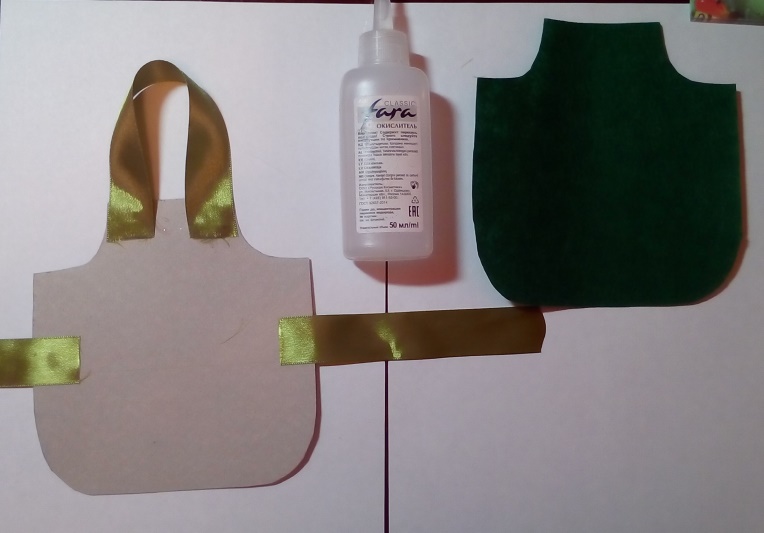 Нам необходимо соединить предложенные элементы при помощи клея «Дракон». Намазываем клеем заготовку из  картона и приклеиваем к ней заготовку из фетра, не забывая между ними приклеить ленточки.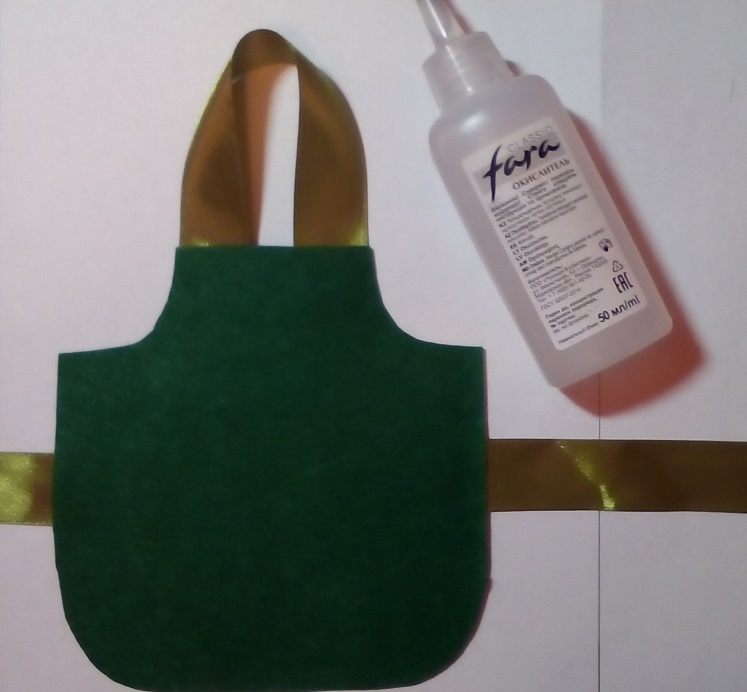 Вот как выглядит лицевая и изнаночная сторона нашей основы.
Основа готова!!! Декорировать основу для магнита с блоком для записей предлагаю самым любимым цветком многих людей – подсолнухом!!! Но прежде сделаем окантовку из ленты, посаженную на клей.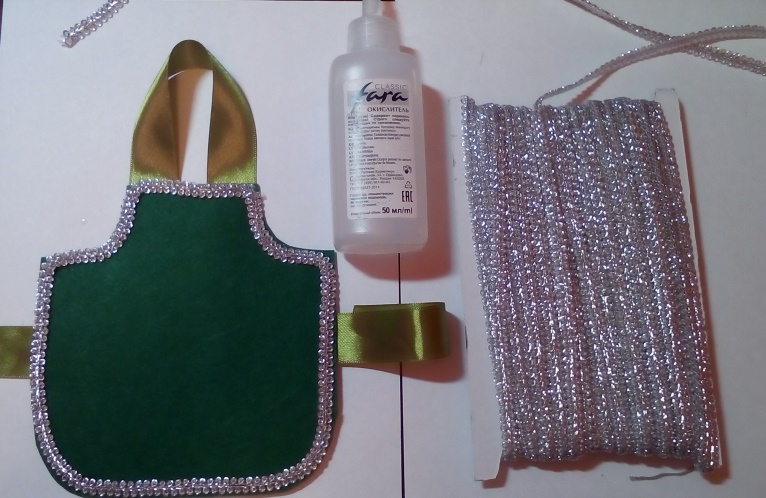 Латинское название рода- Helianthus (солнечный цветок), происходит от греческих слов helius-солнце и anthemon - цветок. Соцветие солнечного цветка окрашено в желтый цвет. Этот цвет – теплый, легкий, сияющий, согревающий он стимулирует работу головного мозга, улучшает память.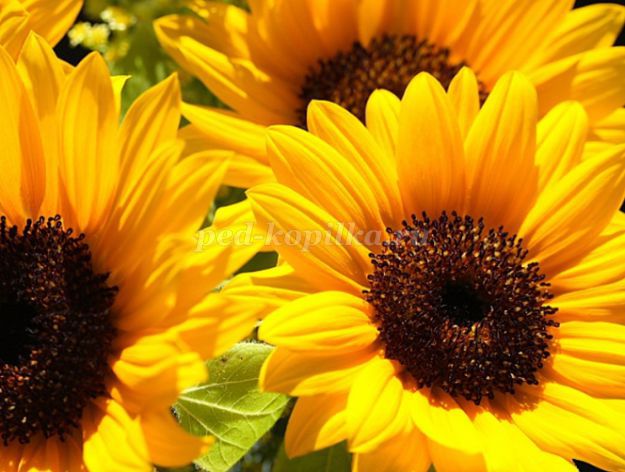 А теперь приступим к декорированию нашей основы.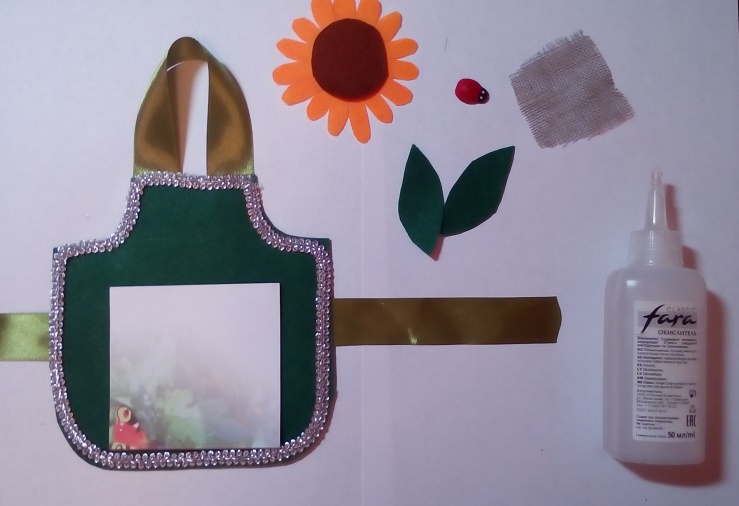    Все элементы для декорирования готовы и мы начинаем сборку нашего мини -ежедневника, приклеивая все элементы клеем «Дракон». А вот для приклеивания листьев, и подсолнуха воспользуемся клеем пистолетом, так как фетра другой клей не приклеивается.. Приклеив листья, добавим мешковину, а затем сам цветок подсолнуха! Остался последний штрих божья коровка и блок с записями. 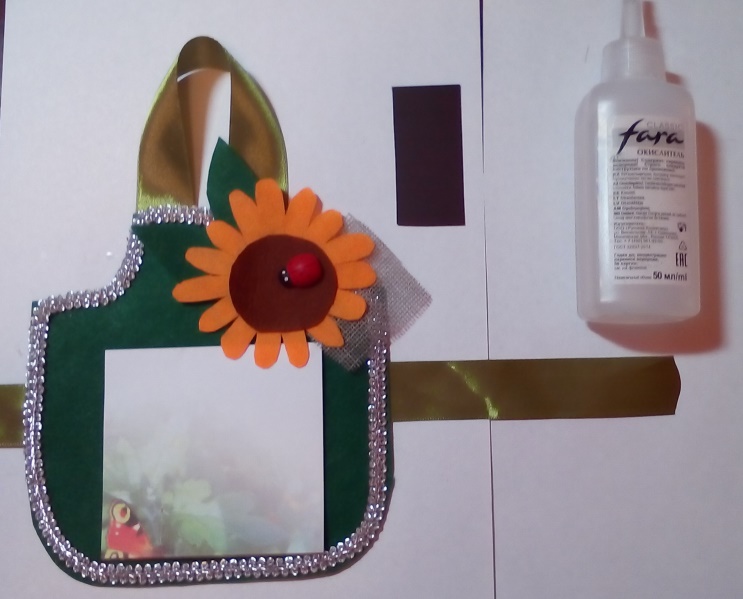  В завершении нашей работы приклеиваем магнитик с обратной стороны клеем пистолетом. Вот и наш мини - ежедневник  готов!           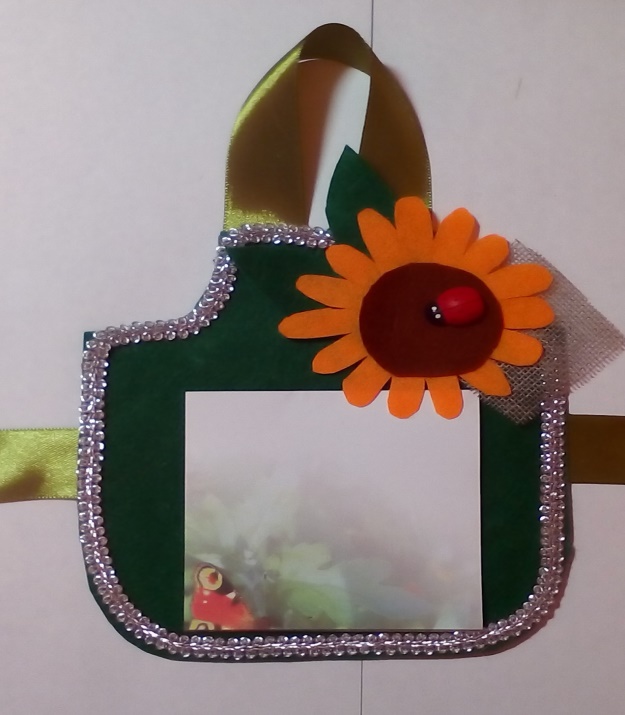 Поздравляю вас, мы успешно завершили изготовление сувенира, в смешанной технике!!!